Punkt Przedszkolny w Starej Słupigrupa  „Krasnoludki”Zaprasza dzieci, które chcą atrakcyjnie i wesoło spędzić czas.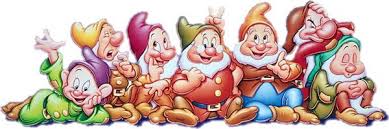 Zadzwoń 41 317-71-26         782-752-491Przyjdź Stara Słupia 78Odwiedź nasza stronę internetowąwww.spstaraslupia.plZapraszamy dzieci w wieku od 2,5 do 5 lat do Niepublicznego Punktu Przedszkolnego w Starej Słupi.Przedszkole oferuje:Całkowicie bezpłatną opiekę nad dziećmi od poniedziałku do piątku w godz. od 8.00 do 13.00Atrakcyjne zajęcia dodatkowe:- język angielski                                                                                                                    -zajęcia gimnastyczno – korekcyjne                                                                                -zajęcia umuzykalniające (rytmika)                                                                                  -zajęcia logopedyczne                                                                                                        -zajęcia informatyczne – oswajanie dzieci z nowoczesnymi technologiami.Dla wszystkich dzieci oferujemy :                                                                                  - zajęcia muzyczne                                                                                                                           - zajęcia gimnastyczne                                                                                                                     - spacery, zabawy w ogrodzie przedszkolnym                                                                 - wykwalifikowaną kadrę                                                                                                    - bardzo dobrze wyposażoną salę w pomoce dydaktyczne (telewizor, komputer)                                                                                                      - kąciki zainteresowań                                                                                                         - kącik biblioteczny                                                                                                              - ciepłą i rodzinną atmosferę.Gwarantujemy-indywidualne podejście do każdego dziecka -naukę poprzez zabawę w oparciu o nowatorskie metody pracy z dziećmi.Realizujemy projekty skierowane do dzieci w wieku przedszkolnym np. „Dzieciństwo  bez próchnicy”.,Organizujemy liczne wyjazdy i imprezy np. wyjazdy do kina i bawialni, bierzemy udział w imprezach okolicznościowych, uroczystościach,  festynach i koncertach.W marcu 2015r. w naszej placówce  została przeprowadzona ewaluacja zewnętrzna przez Kuratorium Oświaty w Kielcach, która wykazała wysoki stopień spełnienia wymagań przez nasz Punkt Przedszkolny.